Корь - информация для населенияКорь – это вирусное заболевание с воздушно-капельным путем передачи. Источником инфекции является больной человек. Восприимчивость к кори очень высокая. Заражаются практически все незащищенные лица, имевшие хотя бы кратковременный контакт с больным корью, чем и определятся актуальность данной инфекции, а также темпы её распространения среди неиммунного населения.Клинически корь протекает с высокой температурой - до 40оС, насморком, конъюнктивитом. С 4-5 дня заболевания появляется сыпь. Для кори характерна этапность высыпания – сначала сыпь появляется за ушами, на лице и шее, далее – на груди и туловище, затем – на руках и ногах.Возникающие осложнения после перенесенной кори развеивают ошибочное представление о кори, как о легком заболевании и детской инфекции. Корью болеют и взрослые, не болевшие ранее и не вакцинированные против кори. Осложнения развиваются достаточно части, могут развиться воспаления уха (отиты), придаточных пазух носа (гаймориты), легких (пневмонии), а также воспаление мозговых оболочек (энцефалиты), приводящие к необратимому повреждению головного мозга. Возможны эпилептические припадки, поражение роговицы глаз и слепота, потеря слуха и др. Бывают и летальные исходы заболевания.Угрозе заболевания подвергаются не болевшие корью, не привитые или привитые однократно. Особую опасность заболевание представляет для детей  в возрасте до 1 года, не подлежащие прививкам по возрасту, а также для детей до 5 лет, относящихся к «группе риска» в связи с риском возникновения осложнений, поэтому родителям, отказывающимся от вакцинации детей, необходимо задуматься, вправе ли они рисковать их здоровьем.Для выработки стойкого иммунитета необходимо сделать две прививки против кори. В соответствии с Национальным календарем профилактических прививок дети прививаются против кори в возрасте 1 года и в 6 лет. Также Взрослые, не привитые в детстве, прививаются двукратно с интервалом не менее 3-х месяцев между прививками.В окружении больного прививкам против кори подлежат все лица, имевшие контакт с заболевшим, без ограничения возраста, не болевшие корью ранее, не привитые или привитые против кори однократно. Детям, не привитым против кори по возрасту или не получившим прививки в связи с медицинскими противопоказаниями или отказом от прививок,  вводится иммуноглобулин. Для предупреждения кори лицам, выезжающим за рубеж, не болевшим корью, не привитым, а также привитым однократно, необходимо привиться не менее чем за 10 дней до отъезда. Об этом важно помнить в преддверии сезона отпусков.Будьте внимательны к своему здоровью. Своевременно обращайтесь за медицинской помощью при возникновении заболевания, чтобы избежать осложнений и не заразить окружающих. Сделать прививку и предупредить заболевание проще, чем подвергать себя риску заболеть тяжелой формой кори.На территории Саратовской области за истекший период 2023 года зарегистрировано 2 очага кори, связанные с завозами инфекции из других территорий. В очагах проведен комплекс необходимых противоэпидемических мероприятий, дальнейшего распространения кори среди населения области не допущено.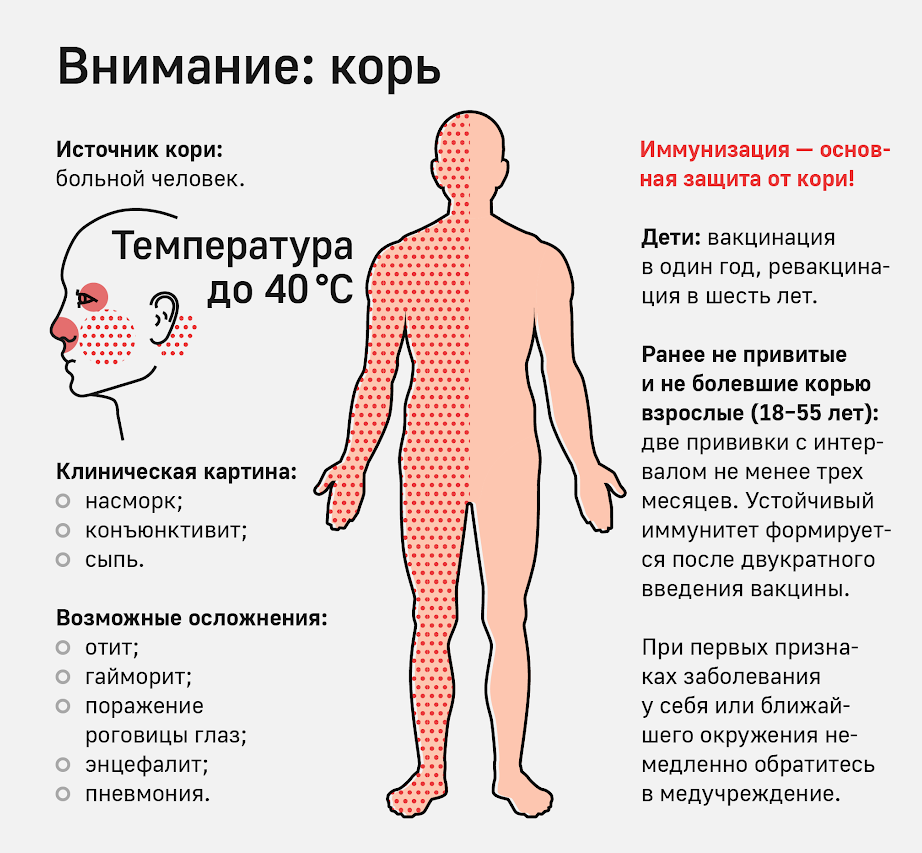 